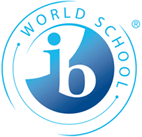 IB Extended EssayProgress Report #5Due: November 6, 2015Return to Mrs. HallCandidate’s Name:______________________________________________________Email address:__________________________________________________________Subject Area of EE_________________Supervising Teacher_____________________Meet with your supervising teacher to discuss your progress on the EE. You should have completed a minimum of 2500 to 3000 words on your essay. Include a list of bibliographic sources that you have used so far. Have your supervising teacher initial below._____Has between 2500 and 3000 words_____Includes a list of bibliographic sourcesSummarize any recommendations that your supervising teacher has made.________________________________________________________________________________________________________________________________________________________________________________________________________________________________________________________________List any concerns, questions, or problems that you have.________________________________________________________________________________________________________________________________________________________________________________________________Supervising Teacher’s Signature____________________Date____________________